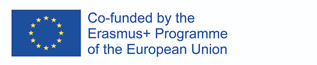 CLIL Lesson PlanSchool: Liceul Tehnologic Octavian Goga Jibou, RomaniaAge of students/Grade: 11 years old /5th gradeLevel of English: A1Teacher(s): Nagy MelindaSubject(s): English / Civics EducationTopic: Good StudentsAims:To listen and read for specific informationTo read for key informationTo consolidate information in a textTeaching points:Resources: Videoprojector, laptop, tablets, handouts of the text, speakersDescription of the activities:Activity 1: To listen and read for specific information • Ss look at the picture and read the title of the text and the headings. •Ss guess what they will read about. •T plays the recording. Ss listen and read and find out.Activity 2: To read for key information • T gives Ss time to read the text again and match the headings to the paragraphs. • T checks Ss’answers.Activity 3: To consolidate information in a text • T asks Ss to discuss in pairs how they think they are a good student and what things from the text they feel they have to work on. • T asks various Ss to share their answers with the class.Activity 4: Poster creationSs work in groups of 4 and create a poster with the title “How to be a good student”Ss present their workSupplementary materials (books, links, etc).“Right On” – textbook for the 6th grade, Express Publishing, page 26LanguageContent• pay attention• realise• set a limit• waste• respect• polite• raise your hand• treatBeing a good student“Respect yourself and others will respect you.”Planning your timeTaking care of yourself